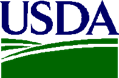 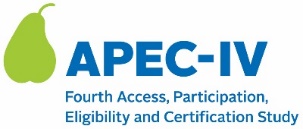 Dear <<SFA CONTACT NAME>>,Thank you again for participating in the fourth Access, Participation, Eligibility and Certification Study (APEC IV) series. This email confirms the following dates for your upcoming APEC IV data collection visit:SFA Data Collection Visit:			[DAY, MONTH, DATE, YEAR at TIME]<<School Name>> Data Collection Visit: 	 [DAY, MONTH, DATE, YEAR at TIME]<<School Name>> Data Collection Visit: 	[DAY, MONTH, DATE, YEAR at TIME]<<School Name>> Data Collection Visit: 	 [DAY, MONTH, DATE, YEAR at TIME]<<School Name>> Data Collection Visit: 	 [DAY, MONTH, DATE, YEAR at TIME]The data collector will send a reminder email one month and one week prior to the data collection visit. The email will include the data collector’s contact information.  If you have any questions, please feel free to contact the research team at [INSERT NUMBER] or email us at [INSERT EMAIL] Thank you,The APEC IV Research TeamOMB Number: 0584-0530Expiration Date: XX/XX/XXXX